 Załącznik nr 8 do Regulaminu przyznawania środków finansowych na założenie własnej działalności gospodarczej oraz wsparcia pomostowego w ramach projektu „Postaw na swoje! Wsparcie dla osób chcących założyć własną działalność gospodarczą - bis.”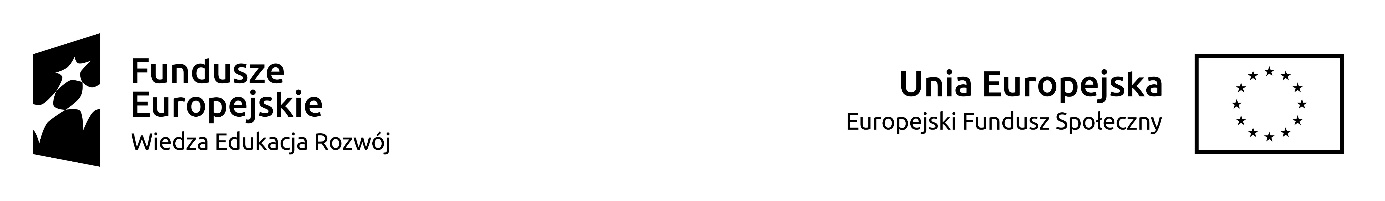 WNIOSEK O PRZYZNANIE WSPARCIA POMOSTOWEGOw ramach projektu
pt. „Postaw na swoje! Wsparcie dla osób chcących założyć własną działalność gospodarczą - bis”nr projektu WND-POWR.01.02.01-24-0070/20Oś Priorytetowa: I. Rynek pracy otwarty dla wszystkichDziałanie 1.2 Wsparcie osób młodych na regionalnym rynku pracyPoddziałanie: 1.2.1 Wsparcie udzielane z Europejskiego Funduszu SpołecznegoProgram Operacyjny Wiedza Edukacja Rozwój 2014 -2020Zgodnie z Rozporządzeniem Ministra Infrastruktury i Rozwoju z dnia 02 lipca 2015 r. w sprawie udzielania pomocy de minimis oraz pomocy publicznej w ramach programów operacyjnych finansowanych z Europejskiego Funduszu Społecznego na lata 2014-2020  (Dz. U. z 2015 r., poz. 1073), wnoszę o przyznanie wsparcia pomostowego w wysokości:……………… miesięcznie (wsparcie wypłacane będzie od dnia rozpoczęcia prowadzenia działalności gospodarczej przez okres pierwszych 6 miesięcy udzielania finansowego wsparcia pomostowego). Wnioskowany zakres podstawowego wsparcia pomostowego:Zestawienie planowanych wydatków z wyszczególnieniem wydatków przeznaczonych na ZUSWnioskowana forma zabezpieczenia prawidłowej realizacji umowy o przyznanie wsparcia pomostowego:weksel własnyweksel z poręczeniem wekslowym (aval),poręczeniegwarancja bankowa,zastaw na prawach lub rzeczach,blokada rachunku bankowego,akt notarialny o poddaniu się egzekucji przez dłużnika.Załączniki:oświadczenie o otrzymanej pomocy de minimis, pomocy de minimis w rolnictwie,  pomocy de minimis w rybołóstwie (zał. 2 do Regulaminu), formularz informacji przedstawianych przy ubieganiu się o pomoc de minimis (zał. 3 do Regulaminu), w przypadku osób niepełnosprawnych biorących udział w projekcie dodatkowo obligatoryjne jest złożenie oświadczenia o nie korzystaniu równolegle z dwóch różnych źródeł na pokrycie tych samych wydatków kwalifikowanych ponoszonych w ramach wsparcia pomostowego, związanych z opłacaniem składek na ubezpieczenie emerytalne i rentowe (zał. 9 do Regulaminu).……………………………………………….…………………………………………………..Data i Podpis Uczestnika projektu lub osoby uprawnionej do jego reprezentowaniaWYPEŁNIA BENEFICJENTWYPEŁNIA BENEFICJENTNumer wniosku:Data wpływu wniosku:DANE UCZESTNIKA PROJEKTU/PRZEDSIĘBIORCY SKŁADAJĄCEGO WNIOSEKDANE UCZESTNIKA PROJEKTU/PRZEDSIĘBIORCY SKŁADAJĄCEGO WNIOSEKImię i nazwisko Uczestnika projektuNazwa przedsiębiorstwaNIPMiejsce (adres) prowadzeniadziałalności gospodarczejData rozpoczęcia działalności gospodarczejTelefonAdres e-mailLp.Rodzaj wydatkówUzasadnienie (związek wydatków planowanych do poniesienia ze wsparcia pomostowego w stosunku do prowadzonej/planowanej działalności)Wartośćmiesięcznawydatków nettoŁączna kwotawydatków netto……SUMASUMASUMA